Correspondence MemorandumDate:		February 15, 2017To:		Deferred Compensation Board From:		Shelly Schueller, DirectorWisconsin Deferred Compensation ProgramSubject:	Operational Updates The following items are included with the Board materials for March 9, 2017:Wisconsin Deferred Compensation Program InformationDC Board Governance Update, December 2016Fidelity Contrafund – Collective Investment Review (verbal)Empower Plan Fee Disclosure as of 12/31/16State s. 457 Plan Participant Fee Comparison Graph (2/21/17)Investment Providers BlackRock: Financial Services Provider Change Pending – January 19, 2017Galliard: State of Wisconsin Portfolio Review 4Q16 Portfolio Commentary - 4Q16Stable Value Fund Overview – 4Q16Portfolio Review – 4Q16Schwab: Schwab Reduces PCRA Pricing – February 3, 2017Vanguard: Update to Wellington Management team – January 26, 2017Plan ReportsSelected Quarterly 2016 WDC Statistics (including hardship withdrawals)Quarterly Plan Status – 4Q16Performance Standards Report – 4Q16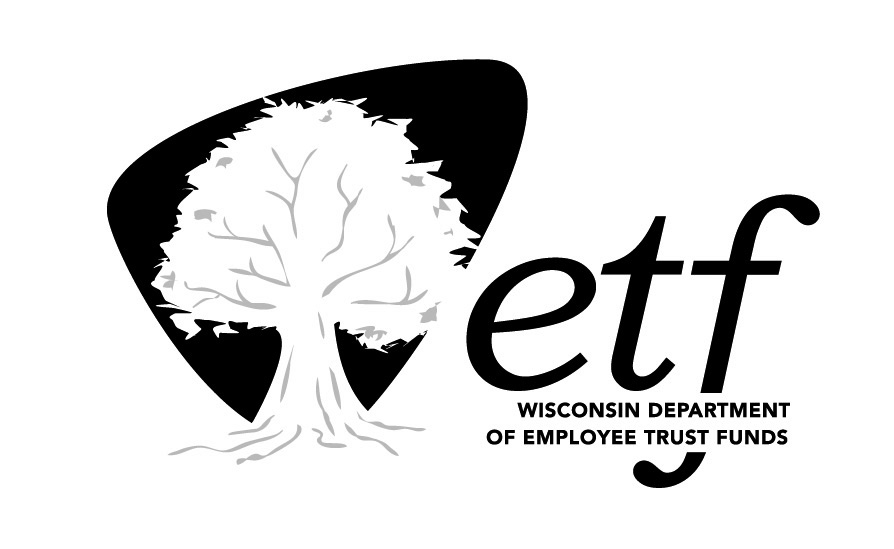 